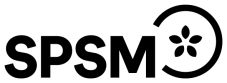 Kom ihåg: redovisningen görs i ett digitalt formulär i Bidragsportalen. Detta dokument är bara till för att ge en överblick och hjälp inför redovisningen.Somatisk avdelningAntal lärartjänsterAntal årsarbetare:Kostnad inkl. sociala avgifter:Kommentar:Övriga kostnader Ange vad:Kostnad:Kommentar:Interkommunal ersättningSumma:Kommentar:AntalTotalt antal elever:Varav Flickor:Varav Pojkar:Varav Annan könsidentitet:Varav Vet ej:Antal elever från annan kommun:Antal elevdagar:(Elevdagar räknas ut så här: Om man bedriver undervisning med en elev, en lektion eller flera under en dag, räknas det som en elevdag. Om man bedriver undervisning med till exempel fem elever; under en lektion eller flera under en dag, räknas det som fem elevdagar. )Upptagningsområde Ange ert upptagningsområde under verksamhetsåret, det vill säga de kommuner eller regioner ni tagit emot elever från:Har ni under verksamhetsåret nått alla de elever som varit inskrivna och erbjudit sjukhusundervisning?: (Ja/Nej/Vet ej)Om Nej: Har ni arbetat med förbättringsområden angående att identifiera elever som har rätt till sjukhusundervisning? Beskriv arbetet under verksamhetsåret som varit: SkolformVilka skolformer har ni undervisat i under året? (Grundskola/Anpassad grundskola/Gymnasieskola/Anpassad gymnasieskola/Sameskola/Specialskolan)Öppettider, tillgänglighet och inflytandeVilka öppettider har ni haft/ vilka tider och veckodagar har ni erbjudit undervisning?:Redovisa om ni under året haft öppet och erbjudit undervisning på lov:Kortare lov: (Ja/Nej)Längre lov (sommarlov): (Ja/Nej)Har ni lokaler som är belägna så att de är lättillgängliga för alla elever som ska ha tillgång till sjukhusundervisning?: (Ja/Nej/Delvis)Om Nej eller Delvis: Beskriv. Finns det förbättringsmöjligheter genom samarbete med tex. regionen?:Har ni under verksamhetsåret haft lokaler som är utformade så att de möjliggör en undervisning av god kvalitet? (tex. att det finns internetuppkoppling/ändamålsenliga lokaler för alla ämnen/tillgång till lärverktyg/assisterande teknik): (Ja/Nej/Delvis)Om Nej eller Delvis, vilka förbättringsområden finns?:Har ni under verksamhetsåret bedömt att sjukhusundervisning varit obehövlig för någon elevs inhämtande av kunskaper? (Ja/Nej)Om Ja, ange antal elever:Anser ni att eleverna fått inflytande i undervisningen under verksamhetsåret: (Ja/Nej/Delvis)Om Nej eller Delvis, planerar ni något förbättringsarbete inom området?Har ni under året haft några svårigheter att erbjuda en utbildning som motsvarar den ordinarie skolformen för några elever? (Ja/Nej)ÖvrigtÖvriga kommentarer som ni vill delge SPSM:BUP-klinikAntal lärartjänsterAntal årsarbetare:Kostnad inkl. sociala avgifter:Kommentar:Övriga kostnader Ange vad:Kostnad:Kommentar:Interkommunal ersättningSumma:Kommentar:AntalTotalt antal elever:Varav Flickor:Varav Pojkar:Varav Annan könsidentitet:Varav Vet ej:Antal elever från annan kommun:Antal elevdagar:(Elevdagar räknas ut så här: Om man bedriver undervisning med en elev, en lektion eller flera under en dag, räknas det som en elevdag. Om man bedriver undervisning med till exempel fem elever; under en lektion eller flera under en dag, räknas det som fem elevdagar. )Upptagningsområde Ange ert upptagningsområde under verksamhetsåret, det vill säga de kommuner eller regioner ni tagit emot elever från:Har ni under verksamhetsåret nått alla de elever som varit inskrivna och erbjudit sjukhusundervisning? (Ja/Nej/Vet ej)Om Nej: Har ni arbetat med förbättringsområden angående att identifiera elever som har rätt till sjukhusundervisning? Beskriv arbetet under verksamhetsåret som varit: SkolformVilka skolformer har ni undervisat i under året? (Grundskola/Anpassad grundskola/Gymnasieskola/Anpassad gymnasieskola/Sameskola/Specialskolan)Öppettider, tillgänglighet och inflytandeVilka öppettider har ni haft/ vilka tider och veckodagar har ni erbjudit undervisning?Redovisa om ni under året haft öppet och erbjudit undervisning på lov:Kortare lov: (Ja/Nej)Längre lov (sommarlov): (Ja/Nej)Har ni lokaler som är belägna så att de är lättillgängliga för alla elever som ska ha tillgång till sjukhusundervisning? (Ja/Nej/Delvis)Om Nej eller Delvis: Beskriv. Finns det förbättringsmöjligheter genom samarbete med tex. regionen?Har ni under verksamhetsåret haft lokaler som är utformade så att de möjliggör en undervisning av god kvalitet? (tex. att det finns internetuppkoppling/ändamålsenliga lokaler för alla ämnen/tillgång till lärverktyg/assisterande teknik): (Ja/Nej/Delvis)Om Nej eller Delvis, vilka förbättringsområden finns?Har ni under verksamhetsåret bedömt att sjukhusundervisning varit obehövlig för någon elevs inhämtande av kunskaper? (Ja/Nej)Om Ja, ange antal elever:Anser ni att eleverna fått inflytande i undervisningen under verksamhetsåret? (Ja/Nej/Delvis)Om Nej eller Delvis, planerar ni något förbättringsarbete inom området?Har ni under året haft några svårigheter att erbjuda en utbildning som motsvarar den ordinarie skolformen för några elever? (Ja/Nej)ÖvrigtÖvriga kommentarer som ni vill delge SPSM:Behandlingshem Antal lärartjänsterAntal årsarbetare:Kostnad inkl. sociala avgifter:Kommentar:Övriga kostnader Ange vad:Kostnad:Kommentar:Interkommunal ersättningSumma:Kommentar:AntalTotalt antal elever:Varav Flickor:Varav Pojkar:Varav Annan könsidentitet:Varav Vet ej:Antal elever från annan kommun:Antal elevdagar:(Elevdagar räknas ut så här: Om man bedriver undervisning med en elev, en lektion eller flera under en dag, räknas det som en elevdag. Om man bedriver undervisning med till exempel fem elever; under en lektion eller flera under en dag, räknas det som fem elevdagar.)Upptagningsområde Ange ert upptagningsområde under verksamhetsåret, det vill säga de kommuner eller regioner ni tagit emot elever från:Har ni under verksamhetsåret nått alla de elever som varit inskrivna och erbjudit sjukhusundervisning? (Ja/Nej/Vet ej)Om Nej: Har ni arbetat med förbättringsområden angående att identifiera elever som har rätt till sjukhusundervisning? Beskriv arbetet under verksamhetsåret som varit: SkolformVilka skolformer har ni undervisat i under året?: (Grundskola/Anpassad grundskola/Gymnasieskola/Anpassad gymnasieskola/Sameskola/Specialskolan)Öppettider, tillgänglighet och inflytandeVilka öppettider har ni haft/ vilka tider och veckodagar har ni erbjudit undervisning?:Redovisa om ni under året haft öppet och erbjudit undervisning på lov:Kortare lov: (Ja/Nej)Längre lov (sommarlov): (Ja/Nej)Har ni lokaler som är belägna så att de är lättillgängliga för alla elever som ska ha tillgång till sjukhusundervisning? (Ja/Nej/Delvis)Om Nej eller Delvis: Beskriv. Finns det förbättringsmöjligheter genom samarbete med tex. regionen?Har ni under verksamhetsåret haft lokaler som är utformade så att de möjliggör en undervisning av god kvalitet? (tex. att det finns internetuppkoppling/ändamålsenliga lokaler för alla ämnen/tillgång till lärverktyg/assisterande teknik): (Ja/Nej/Delvis)Om Nej eller Delvis, vilka förbättringsområden finns?Har ni under verksamhetsåret bedömt att sjukhusundervisning varit obehövlig för någon elevs inhämtande av kunskaper? (Ja/Nej)Om Ja, ange antal elever:Anser ni att eleverna fått inflytande i undervisningen under verksamhetsåret? (Ja/Nej/Delvis)Om Nej eller Delvis, planerar ni något förbättringsarbete inom området?Har ni under året haft några svårigheter att erbjuda en utbildning som motsvarar den ordinarie skolformen för några elever? (Ja/Nej)ÖvrigtÖvriga kommentarer som ni vill delge SPSM: